INDICAÇÃO Nº 384/2018Indica ao Poder Executivo Municipal operação ”tapa-buracos” na Rua Amazonas, no trecho entre as Ruas Ceará e Antônio Furlan, no bairro Vila Grego.Excelentíssimo Senhor Prefeito Municipal, Nos termos do Art. 108 do Regimento Interno desta Casa de Leis, dirijo-me a Vossa Excelência para sugerir que, por intermédio do Setor competente, seja executada operação “tapa-buracos” na Rua Amazonas no trecho entre as Ruas Ceará e Antônio Furlan, no bairro Vila Grego, neste município. Justificativa:Conforme visita realizada “in loco”, esta vereadora pôde constatar o estado de degradação da malha asfáltica da referida via pública, fato este que prejudica as condições de tráfego e potencializa a ocorrência de acidentes, bem como o surgimento de avarias nos veículos automotores que por esta via diariamente trafegam e está precisando urgente de atenção.Plenário “Dr. Tancredo Neves”, em 10 de janeiro de 2018. Germina Dottori- Vereadora PV -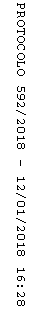 